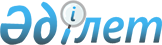 О внесении изменения в приказ Министра сельского хозяйства Республики Казахстан от 13 марта 2012 года № 25-03-02/95 "Об утверждении охотничьего минимума"Приказ и.о. Министра экологии, геологии и природных ресурсов Республики Казахстан от 5 декабря 2019 года № 94. Зарегистрирован в Министерстве юстиции Республики Казахстан 13 декабря 2019 года № 19730
      ПРИКАЗЫВАЮ:
      1. Внести в приказ Министра сельского хозяйства Республики Казахстан от 13 марта 2012 года № 25-03-02/95 "Об утверждении охотничьего минимума" (зарегистрирован в Реестре государственной регистрации нормативных правовых актов под № 7545, опубликован 26 мая 2012 года в газете "Казахстанская правда" № 154-156 (26973-26975)) следующее изменение:
      Охотничий минимум, утвержденный указанным приказом, изложить в новой редакции согласно приложению к настоящему приказу.
      2. Комитету лесного хозяйства и животного мира Министерства экологии, геологии и природных ресурсов Республики Казахстан в установленном законодательством порядке обеспечить:
      1) государственную регистрацию настоящего приказа в Министерстве юстиции Республики Казахстан;
      2) размещение настоящего приказа на интернет-ресурсе Министерства экологии, геологии и природных ресурсов Республики Казахстан после его официального опубликования;
      3) в течение десяти рабочих дней после государственной регистрации настоящего приказа представление в Департамент юридической службы Министерства экологии, геологии и природных ресурсов Республики Казахстан сведений об исполнении мероприятий, предусмотренных подпунктами 1) и 2) настоящего пункта.
      3. Контроль за исполнением настоящего приказа возложить на курирующего вице-министра экологии, геологии и природных ресурсов Республики Казахстан.
      4. Настоящий приказ вводится в действие по истечении десяти календарных дней после дня его первого официального опубликования. Охотничий минимум
					© 2012. РГП на ПХВ «Институт законодательства и правовой информации Республики Казахстан» Министерства юстиции Республики Казахстан
				
      И.о. Министра 

Е. Нысанбаев
Приложение
к приказу Министра экологии,
геологии и природных ресурсов
Республики Казахстан
от 5 декабря 2019 года № 94Утвержден
приказом Министра сельского
хозяйства Республики Казахстан
от 13 марта 2012 года
№ 25-03-02/95
№ п/п
Наименование темы
Количество часов занятий
1.
Статья 580 Кодекса Республики Казахстан от 25 декабря 2017 года № 120 "О налогах и других обязательных платежах в бюджет (Налоговый кодекс).

Закон Республики Казахстан от 9 июля 2004 года "Об охране, воспроизводстве и использовании животного мира".

Постановление Правительства Республики Казахстан от 31 октября 2006 года № 1034 "Об утверждении Перечней редких и находящиеся под угрозой исчезновения видов растений и животных".

Приказ исполняющего обязанности Министра сельского хозяйства Республики Казахстан от 19 декабря 2014 года № 18-04/675 "Об утверждении Правил выдачи разрешений на пользование животным миром" (зарегистрирован в Реестре государственной регистрации нормативных правовых актов под № 10168).

Приказ Министра сельского хозяйства Республики Казахстан от 16 февраля 2015 года № 18-03/106 "Об утверждении перечня ценных видов животных, являющихся объектами охоты и рыболовства" (зарегистрирован в Реестре государственной регистрации нормативных правовых актов под № 10494).

Приказ исполняющего обязанности Министра сельского хозяйства Республики Казахстан от 27 февраля 2015 года № 18-03/157 "Об утверждении Правил охоты" (зарегистрирован в Реестре государственной регистрации нормативных правовых актов под № 11091).

Приказ исполняющего обязанности Министра сельского хозяйства Республики Казахстан от 27 февраля 2015 года № 18-03/158 "Об утверждении размеров возмещения вреда, причиненного нарушением законодательства Республики Казахстан в области охраны, воспроизводства и использования животного мира" (зарегистрирован в Реестре государственной регистрации нормативных правовых актов под № 10929).

Ответственность за нарушение законодательства Республики Казахстан в области охраны, воспроизводства и использования животного мира в соответствии с Кодексом Республики Казахстан от 5 июля 2014 года "Об административных правонарушениях" и Уголовным кодексом Республики Казахстан от 3 июля 2014 года.
12
2.
Техника безопасности:

при осуществлении охоты;

при обращении с орудиями охоты;

первая помощь пострадавшим.
4
Всего часов
16